											SEB 25.11.20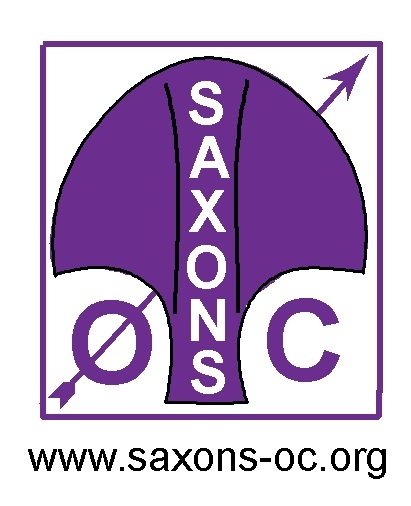 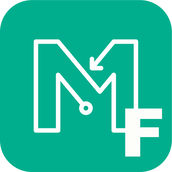 Milton Creek MapRunMapRun pathnameMaprun...UK/Kent/Maidstone/MiltonCreek PXAS ScoreV60DescriptionThis course follows the Permanent Orienteering course so is best run with proper orienteering map available from BO POC portal. NB this does not show start/finish location so need both maps.Entirely within the park so no road crossings.Location and suggested parkingNear Holy Trinity Church, Green Porch Close, Sittingbourne. ME10 2HA w3w: quiz.doors.tryingStart/finish locationOn path in park near SE corner of the churchyard.Rules20 control, 60 min score event.i.e. visit as many of the 20 control points as you can, in any order, and be back to register the finish within 60 mins.Scoring: 20 points per control, 10 points deducted per minute, or part minute, after 60 min limit.MapScale 1:5000Contours: 10mProduced with Open Orienteering Map. FacilitiesNotesWatch out for pedestrians, dogs, bicycles and children.Take care near water (lakes, streams and marshes).Covid-19: Follow current travel and social distancing guidelines. Be considerate when approaching or passing people, especially in narrow alleyways.The map is produced from open source data so may contain errors or omissions. If a route appears to be private go another way.It is your responsibility to keep safe, avoid traffic and maintain social distancing. This is just for fun – do not take risks.This Challenge is not an organised event or activity. You do the Challenge as an individual for personal training and you are responsible for both your own safety and the safety of others around you. ContactAny problems with the course please contact mapping@saxons-oc.org